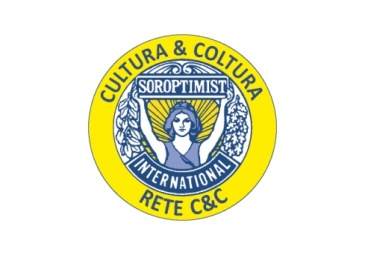 LA CULTURA DELLE DONNE PER UNA COLTURA ECOSOSTENIBILE Link alle schede dei prodotti:https://www.soroptimist.it/club/busto-arsizio/progetti/cultura-delle-donne-e-coltura-ecosostenibile-20846/ Elenco Club e prodotti sostenutiANCONA : 1. farina tipo 1 di grano Jervicella  2. passata pomodoro giallo  3. birra artigianaleASTI : 1. Vino moscato bianco 2. nocciola tonda gentile  3. vino grignolinoAVERSA : 1. cece di Teano   2. frutti boscoBERGAMO : 1. salame bergamasco 2. confettura extra di lamponi  3. caprino fresco naturaleBIELLA : 1. culmino alle erbe aromatiche  2. filati naturaliBOLZANO-BOZEN : contrasto allo spreco con l’azione “I raccoglitori di briciole”BRINDISI : 1. carne razza podolicaBUSTO ARSIZIO TICINO OLONA : 1. vino Ticinum bianco  2. vino Tabor rossoCASERTA :  1. lupino gigante di Vairano  2. fagiolo di Gallo Matese  3. cipolla di AlifeCATANZARO : 1. confettura di aranceCHIANCIANO T.- MONTEPULCIANO : 1. aglioneCORTINA D’AMPEZZO : 1. zafferanoCOSENZA : 1. pane di Cuti  2. fico dottato seccoFERRARA : 1. mini angurie cuoredolceGORIZIA : 1. asparago biancoGROTTAGLIE : 1. farina d’avena 2. miele (in via di definizione)LAMEZIA T.: 1. olio d’oliva biologico DOP   LATINA : 1. mozzarella e burrata  2. olio d’oliva DOPLODI : 1. miele di amorfaMANTOVA : 1. riso extra Vialone NanoMARTINA FRANCA : 1. cece neroMERATE : progetto educazione alimentare nelle scuole MILANO FONDATORE : 1. olio extra vergine di olivaMILAZZO : 1. passata di pomodoro siccagnoMODENA : 1. mirtillo nero selvatico dell’AppenninoNAPOLI : 1. scorzetta d’arancia al cioccolato  2. tisana zenzero e limone   3. limoni biologiciPADOVA : 1. gallina padovanaPAVIA : 1. fragola fuori suoloPIACENZA : 1. frutta e verdura biologicaPRATO : 1. farina di castagne RAVENNA:1. schiacciata di piadine 2.liquore “Il luigino” 3.vini IGPREGGIO CALABRIA: 1. olio essenziale di bergamotto  2. succo bio di bergamotto  3. speziotto di bergamottoROMA TRE : 1. biscotti  2. lenticchia di Castelluccio e altri legumi (in collaborazione con Valle Umbra)  ROVIGO : 1. aglio oro bianco del PolesineSALERNO : 1. vino enoturismo  2. pasta  3. olio d’oliva DOP SALO’-ALTO GARDA BRESCIANO : 1. zafferano  2. piccoli fruttiSPADAFORA GALLO-NICETO : 1. confettura di smergia-pesca nettarina  2. confettura di mela lappedda  3. confettura di clementineTREVIGLIO-PIANURA BERGAMASCA : 1. formaggella di capra  2. zucca delica dolce VAL DI NOTO : 1. salsa pomodoro di Pachino  2. vino eloro DOC  3. Nucatoli, biscotti ripieni di frutta seccaVALLE D’AOSTA : 1. formaggio fontina  2. miele marchio Gran Paradiso  3. canapa tessuti naturaliVALLE UMBRA : 1. cioccolato al farro 2. pasta “ciciarelli” e “stringozzi” 3. lenticchia di Castelluccio e altri legumi (in collaborazione con Roma Tre)  VARESE : 1. asparago bianco 2. ricotta di capra  3. mieleVENEZIA : 1. formaggio fresco con erbe aromatiche 2. foglie di vite  3. gel doccia erbe officinaliVENEZIA MESTRE : 1. carciofo violettoVERCELLI : 1. riso superfino CarnaroliVERONA: 1.vino Soave superiore DOCG 2. vino Soave Terrelunghe DOC  3. pecora BrognaVICENZA : 1. broccolo fiolaro di Creazzo  2. Le misticanze “100 orti”